	_____________________________  №  _________________________________О внесении изменений в административный регламент администрации города Чебоксары предоставления муниципальной услуги «Предварительное согласование предоставления земельного участка», утвержденный постановлением администрации города Чебоксары от 14.12.2022 
№ 4455В соответствии с Земельным кодексом Российской Федерации, Федеральным законом от 06.10.2003 № 131-ФЗ «Об общих принципах организации местного самоуправления в Российской Федерации», Федеральным законом от 27.07.2010 № 210-ФЗ «Об организации предоставления государственных и муниципальных услуг», в целях приведения нормативного правового акта администрации города Чебоксары в соответствие В соответствии с Федеральным законом от 27.07.2010 № 210-ФЗ «Об организации предоставления государственных и муниципальных услуг», Федеральным законом от 06.10.2003 № 131-ФЗ «Об общих принципах организации местного самоуправления в Российской Федерации» в целях приведения нормативного правового акта администрации города Чебоксары в соответствие с действующим законодательством администрация города Чебоксары п о с т а н о в л я е т:1. Внести в административный регламент администрации города Чебоксары предоставления муниципальной услуги «Предварительное согласование предоставления земельного участка», утвержденный постановлением администрации города Чебоксары от 14.12.2022 № 4455, следующие изменения:1.1. В разделе III «Состав, последовательность и сроки выполнения административных процедур»:- в абзаце четвертом подпункта 3.3.6.3 пункта 3.3.6 подраздела 3.3 слова «заместителем председателя Горкомимущества» заменить словами «начальником управления имущественных и земельных отношений администрации города Чебоксары»; - в абзаце пятом подпункта 3.3.6.3 пункта 3.3.6 подраздела 3.3 слова «главе администрации города Чебоксары» заменить словами «главе города Чебоксары», слова «главой администрации города Чебоксары» заменить словами «главой города Чебоксары»;- в абзаце четвертом подпункта 3.4.6.3 пункта 3.4.6 подраздела 3.4 слова «заместителем председателя Горкомимущества» заменить словами «начальником управления имущественных и земельных отношений администрации города Чебоксары»;- в абзаце пятом подпункта 3.4.6.3 пункта 3.4.6 подраздела 3.4 слова «главе администрации города Чебоксары» заменить словами «главе города Чебоксары», слова «главой администрации города Чебоксары» заменить словами «главой города Чебоксары».1.2. Приложение № 1 к Административному регламенту администрации города Чебоксары изложить в редакции, согласно приложению к настоящему постановлению.1.3. В Приложении № 3 к Административному регламенту администрации города Чебоксары слова «Главе администрации города Чебоксары» заменить словами «В администрацию города Чебоксары».2. Настоящее постановление вступает в силу со дня его официального опубликования.3. Контроль за выполнением настоящего постановления возложить на заместителя главы администрации города по вопросам архитектуры и градостроительства – начальника управления архитектуры и градостроительства.Глава города Чебоксары				                         Д.В. СпиринСОГЛАСОВАНО:С.В. ЛукинН.Г. ТимофееваД.Н. ШернюковЛ.В. Кольцова, 23-12-33МБУ «Управление территориального 
планирования» города ЧебоксарыЧăваш РеспубликиШупашкар хулаадминистрацийěЙЫШĂНУ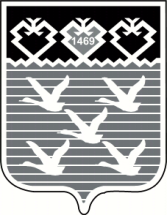 Чувашская РеспубликаАдминистрациягорода ЧебоксарыПОСТАНОВЛЕНИЕ Начальник правового управленияадминистрации города Чебоксары	Д.О. НиколаевЗаместитель начальника управленияархитектуры и градостроительства –главный архитектор города	П.П. КорниловНачальник отдела муниципальных услугадминистрации города ЧебоксарыН.А. Романова